Comune di ModenaScheda Utente  MY NETGARAGE CentroStorico (2022/2023)Grazie per il tempo che ci ha dedicato!!!CognomeNomeGenere (specificare):Data di nascitaPaese di nascitaResidenza (specificare):Luogo di Nascita dei genitoriTitolo di studio dell'utente:Professione:Da quanto tempo accedi ad un Net Garage?Come hai conosciuto i Net Garage?Frequenti altri Net Garage oltre questo?Frequenti altri luoghi comunali (esempio, Informagiovani, Biblioteche, ecc.) per accedere ad internet?Motivi principali per cui accedi a questo net garage:Modalità di accesso al net garage:Quali attività svolgi maggiormente qui al net garage?In caso di necessità, chiedi aiuto/ti rivolgi agli operatori?Se hai risposto sì all’aiuto ricevuto dagli operatori del Net Garage, ti ritieni:Quanto tempo mediamente passi all’interno del Net? Sei a conoscenza e/o utilizzi le zone Wifi della città? Frequenti anche Internet Point privati?E-Mail (facoltativa)Come valuti complessivamente questo Netgarage?Commenti, proposte:Hai richieste specifiche sulla ricerca del lavoroHai richieste specifiche sulla ricerca del lavoroNOSÌ, qualiHai richieste specifiche di sostegno alla tua esperienza scolastica?Hai richieste specifiche di sostegno alla tua esperienza scolastica?NOSÌ, qualiData Compilazione scheda utente: 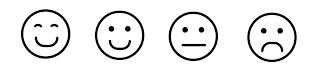 